Compte rendu de la rencontre avec le Club au Féminin du 02-07-2021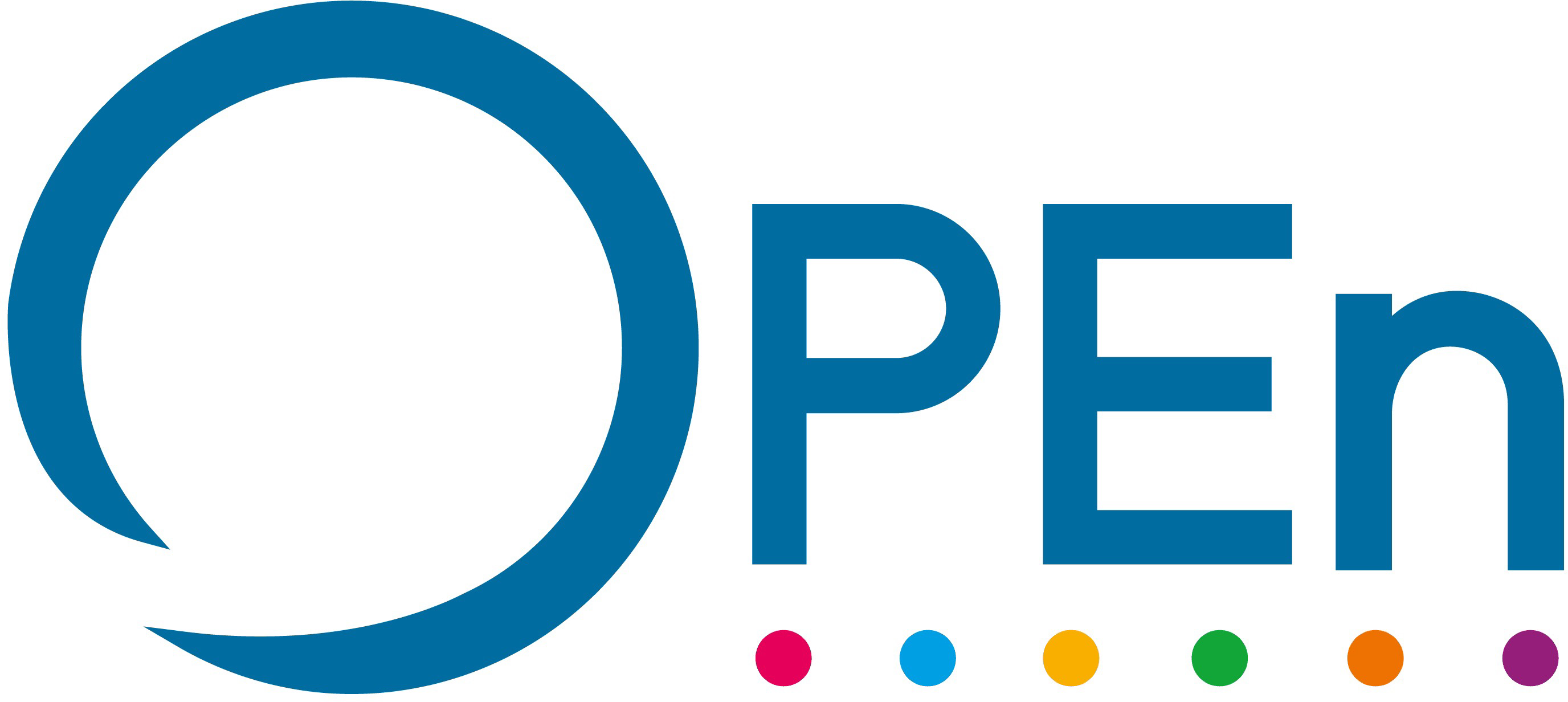 Lieu : Capo Pazzo, MiramasPersonnes présentesOrdre du jour :Point sur les prochains événementsQuestions diversesPoint sur les prochains événementsConcernant l’agenda des événements organisés par le Club au Féminin, le groupe note l’impact du contexte sanitaire tant au niveau pratique que dans une dimension plus large. Les participantes échangent autour des parcours de vie et de reconversion, pour faire suite au constat unanime de la récurrence et de l’importance de ces phases de transition dans la vie professionnelle.La période covid semble mettre en lumière une certaine sensibilité des femmes à leur environnement et générer des volontés de changement et d’amélioration de l’équilibre vie pro/vie perso.Il est envisagé de proposer à l’horizon du premier trimestre 2022 une journée sur cette thématique. L’idée étant d’aborder les différentes dimensions de ce processus : quête de sens, sortir de sa zone de confort, culpabilité par rapport au foyer, estime de soi/fierté, relation à la réussite…Cette journée pourrait regrouper différents formats : ateliers, rencontres, conférences, table ronde, stands/salon…Questions diversesÀ la suite d’une proposition de Frédérika Sintive lors d’une précédente réunion, les participantes échangent sur un moyen de mettre en place un accompagnement à la recherche de stages ou d’alternances pour les jeunes. Un système d’entraide pourrait passer notamment par la création d’un annuaire d’entreprises « stagiaires friendly ».Cela pourrait prendre la forme d’une interface qui proposerait les contacts au sein des entreprises, pour une mise en relation directe ; ainsi que la possibilité de partager une appréciation de l’expérience en entreprise.En parallèle, pour compléter ce dispositif, certains membres volontaires pourraient s’investir directement auprès des jeunes en recherche : rendez-vous de mentoring/coaching, aide à la rédaction de CV…Enfin, le groupe évoque la possibilité de proposer un format de sensibilisation aux problématiques liées au statut de conjoint.e en entreprise (fiscalité, protection).Nous convenons que lors de la prochaine réunion :Nous affinerons les projets abordés lors de cette réunion.Prochaine réunion programmée pour le 06/08/2021, invitations à suivre.À très vite lors d’une prochaine rencontre avec le Club au Féminin d’OPEn.Sandrine Frézouls et Sophie Fraysse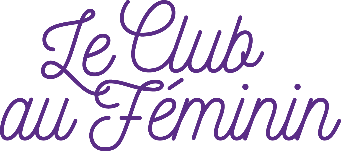 Christele BernardComatFrédérika SintiveUGGLAKarine RecaltDomaine de l’EspillierMarie EstevesMiranetSamantha PeatierLeconcombreSophie FraysseDirectrice de projets OPEn